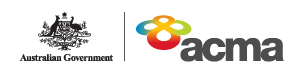 BROADCASTING SERVICES ACT 1992APPROVAL OF FORM OF RECORDFor the purposes of subclause 5(2) of Schedule 2 to the Broadcasting Services Act 1992, the ACMA approves the following form of records to be made of matter relating to a political subject or current affairs, being matter that is in the form of news, an address, a statement, a commentary or a discussion:in relation to a matter broadcast on radio – the broadcaster must cause the record to be made in the form of a digital record of the sounds of the actual broadcast; andin relation to a matter broadcast on television – the broadcaster must cause the record to be made in the form of a digital record of the images and sounds of the actual broadcast.The digital record must be in such form that:a copy may be made available to the ACMA as either:an attachment to an email;on a portable storage device;on an external hard drive, orby a secure file transfer application; andany audio or visual components of the record are audible or viewable (as the case may be)._____[signed]______________Signature of Executive Manager_____Rochelle Zurnamer_____Name (Please Print)	                       Dated this _20th____ day of __December_ 2019.